PROTOKOLL			Västerbottens skidförbund2015- 02-26STYRELSEMÖTE			
----------------------------------------------------------------------------------------------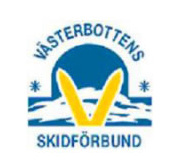 §1	Mötets öppnandeVal av mötesordförande.Annika Johansson valdes till mötes ordförande§2	Fastställande av föredragningslistaFöredragningslistan gick igenom och godkändes§3	Utse sekreterare och justerare för mötetValdes, Sekreterare Annika Holmström och justerare Ola Strömberg§4	Genomgång av föregående protokoll (2015-01-31)Ändring från Annika H till Annika J gällande stipendiatkoll.DM status – skidtingPunkt 12 övriga frågor – Alla skall tänka på sina roller i olika situationer §5	Verksamhetsplan 2014 -2015 (bilaga 1)- Styrelsens kommande uppgifter.Diskussion kring prioriteringsordning/ansvarsfördelning och plan för styrelsens framtida arbete (se nedan punkter som kommer från bilaga 1- förslaget till verksamhetsplan 2014-2015).  Vem ansvarar för vad? Verksamhetsidé och huvudinriktning  Förslaget till årsmötet är att ge styrelsen för Västerbottens skidförbund uppdraget att: Verka för att visionen ”Bäst i världen – Alla på Snö” genomsyrar verksamheten i Västerbottens skidfamilj genom konkreta aktiviteter som bygger på de av SSF framtagna strategiska områdena. Exempel: Utveckling av föreningskompetens och ledarrekrytering Utveckling av ekonomin för varje enskild gren genom nya typer av intäkter för att kunna bedriva större verksamhet Större samverkan över gränser: grenöverskridande, förbundsöverskridande och geografiskt överskridande Organisation Arbeta för att öka representation och samverkan med fler grenar inom skidfamiljen än alpint och längd, gärna genom kommitté eller liknande Annika Johansson tar på sig ansvaret att jobba vidareArbeta för att stärka ekonomin för alla grenar, med fokus på nya intäkter Kassör Peter tar ansvaret att jobba vidare med denna frågaOrganisera fler kommittéer för andra grenar än längd och alpint, eventuellt i form av en gemensam kommitté för fler än en grenAnnika Johansson tar på sig ansvaret att jobba vidareVerksamheten 2014-2015 Att Västerbottens Skidförbund under 2014-2015 arbetar aktivt med ökad grensamverkan och representation för samtliga grenar i olika verksamheter Genom skidtinget skapa grenöverskridande. Frågan gällande gemensambarmarksträning tas upp på skidtinget.Ekonomi Västerbottens Skidförbund aktivt arbeta med att skapa nya intäktsflöden samt effektivisera verksamheterna kostnadsmässigtKassör Peter jobbar med fråganKommittéträff Styrelsen för Västerbottens Skidförbund så snart möjligt samverka med kommittéer och grenar för att planera och utveckla aktiviteter för det kommande verksamhetsåret, i enlighet med verksamhetsplanAnnika Johansson tar på sig arbetet att ta fram en organisationsplan/rollerTräff med ordförandena i de olika grenarna Förslag på träff till dag den 26 april, med Annika J, Christer, Åsa, Annika och kommittéernaÖvrigtSamverka med SISU för att få hjälp med organisation och få tillgång till kompetens Västerbottens Skidförbund organisera Skidting 2015 Västerbottens Skidförbund aktivt medverkar i projektet Alla på snö Kommunikation och information Västerbottens Skidförbund utveckla hemsidan och få fler att använda den, både som ”läsare” och som ”informationsproducenter” Annika H jobbar fram en plan som presenteras även i kommiteträffenVästerbottens Skidförbund arbeta för att hitta en webbansvarig som kan ta det övergripande ansvaret för VSF hemsida Samordna externa aktiviteter Västerbottens Skidförbund planera för, och utse representanter till, externa aktiviteter (Skidting Sverige, Förbundsmöte, SDF-möten etc) §6	Skidtinget 30 maj	Lokal: Folkets Hus Umeå, bokat?Innehåll? Inbjudan. Deltagaravgift. Vem tar in anmälan?Åsa har bokat Folkets hus UmeåDeltagaravgift – 150kr för första person 200kr för andra, tredje person som anmäler sig från klubbarnaAnnika J, Åsa och Christer tar fram innehåll§7	Diskussion kring kommittéernas/styrelsens arbetsuppgifter. 	Träff med kommittéerna?Förhållningssätt i budgetfrågor till kommittéerna. Hur jobba vidare? Peter och Crister rapporterar (se tidigare protokoll) § 8	Ekonomisk rapport – PeterPeter har koll på ekonomin§ 9	VIF/SISU årsmötet 25/4, Medlefors, Skellefteå Vilka åker? Tre personer ska delta från Västerbottensskidförbund. Crister har anmält att han kan åka, två representanter till skall utses.Ola och Annika H åker§10	Årets ledare nomineringar Vi skickar in alla nomineringar direkt/vidare till VIF§11	Stipendier (se bilaga 2)	Vilka stipendier skall VSF dela ut och vilka kriterier gäller? Vi ger kommittéerna i uppdrag att ta fram kriterier gällande stipendiernaAnnika tar kontakt med Gunilla och Rickard innan vårt‘Ungdoms ledarstipendier 2000kr styck‘Ungdoms stipendier 1500kr styckPeter tittar på vad de olika stipendierna kostar och vilka ramar vi har att röra oss med gällande budget och kommer fram till att vi gör6 ungdoms stipendier (2 alpint, 2 längd, 2 övrig gren  En tjej och en kille)1 Ungdoms ledarstipendium§12	Informationskanaler VSF - vad skall informeras om och var. 	Hemsida, facebooksida, kommittéträffar, annat? Hur skall vi jobba vidare med detta? Annika H jobbar fram en plan som presenteras även i kommitté träffen§13 	Datum och plats för årsmötet i höst?Vecka 40 den 4 oktober i Lycksele§14	Skidkonvent8-10 maj i Åre. Representation av VSF, representation från styrelsen/från kommittéerna? Anmälningar.Vi skickar 1 från varje kommitté och återkommer i frågan gällande vilka som åker från styrelsen§15	Tröjor till styrelseÅsa har fixat tröjor från Team Sportia tröjor till styrelsen.§16	Umeås ansökan om ett NIU längdVilande punkt som inte behöver diskuteras nu men som är ”under arbete”.  Crister kontaktar Skidförbundet och visar att vi är intresserade av skidförbundets process för framtagande/utvecklande av NIU/RIG inom längdåkning.§17	Övriga frågorInga övriga frågor§18	Kommande möten (fysiska möten, telefon möten, tider?)Telefonmöten kl. 20.30 den 30/3, 21/4, 21/5, Fysiskt möte: 30 maj (skidting med kortare uppsummeringsmöte efter skidtinget?), junimöte?§19	Mötet avslutasSekreterare			JusterareAnnika Holmström			Ola StrömbergNamnunderskrift			Namnunderskrift